Edinburgh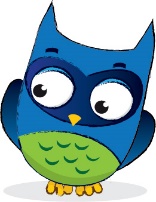 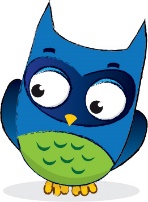 Outdoor & Woodland Learning GroupSeptember 12th, 2022, Minutes of Teams MeetingEvery Second Monday of the MonthPresent: Anna, Barbara, Jo, Kat, SaraApologies: JaneAgenda: EAGM Actions:OWL Scotland Grants UpdateEOWL Admin Grant & Admin time guidelinesEOWL & GROWL WhatsAppEOWL Book group - combined with our Monthly meetingsCPD Calendar & participant costsCPD Kit & Resource LibraryNature Play EOWL Networking Event with CECOWL Scotland Informal Networking Weekend updateA.O.B. Insurance:Date of Next MeetingOWL Scotland Grants UpdateBarbara submitted the grant forms for the following:OWL Admin Grant, OWL Networking Event Grant; OWL CPD Grant; OWL Kit Grant.  Jill would like to run a Junior Foresters Award with Kaimes, so we submitted a Special Grant application too.  OWL Scotland will reply to us with an update for our application in the next 2 weeks.EOWL Admin Grant & Admin Time for EOWL businessAdmin time is used for Meeting agenda, minutes /CPD’s/ Grant Applications/ EOWL Bulletin/ Treasury business etc. over and above general voluntary help.  Group decision to increase rate of pay from £13/hr to £14/hr.  Admin time is allocated throughout the year and is roughly 6/7 hrs per month on average.Note F.I. Example Admin Time Guidelines Meeting arrangements and minute -taker, typing / distribution etc: Barbara -2/ 2.5+ hrsEAGM organisation & OWL Grant Funding applications: Barbara 3 days +++ plus follow up timeAll of these hours can’t all be claimed for, however illustrate time behind the scenes to organise EOWL business and to enable our group to thrive.ACTION: Barbara/Rosy/Roy to share time-sheet for each task and perhaps identify approximate Admin allocation for the year aheadEOWL & GROWL WhatsApp – open to OWL MembersOur EOWL WhatsApp group is already in action and useful exchanges being made: It’s all about Walnuts this week!  Thanks to Maarya for setting up the WhatsApp Group ACTION: Jo and Sara can maybe send us a photo to add too!  Greater Glasgow OWL Group (GROWL) have invited anyone to join OWL Members them too – very useful for freelance jobs, events, info and skill exchanges and more.  Check both out and add your suggestions / top-tips too EOWL Book Group and Monthly meetings -Project lead -JoJo’s will be Project Lead for this lovely and useful new initiative.  Idea to alternate an article with a book to discuss each month at our meeting once swift business is over.  Book Group & Meetings to take place in a Pub / Café.  First meeting: Monday October 10th, 2022.  (7.00pm-9.00pm) Place and Book t.b.c.ACTION: Jo to send advert to Barbara.  Barbara to post on FacebookEOWL CPD Calendar 2022-2023 CPD’s 2022-2023 will be themed around the OWL Scotland Publications and Resources.  Initial (draft) dates as follows:OWL Tool Use Guide & Activities: (Tool sharpening?) November 2022 Bridgend FarmhouseWolf Brother Storytelling and Arts: Imbolc February 2023 Youth Vision?The Soil Beneath Our Feet: Nature Play April 29th, 2023, Cramond Kirk Hall & WoodlandsTree Measuring & The Scots Pine: Date & Location tbc Gracemount Mansion House?Pond Dipping and Fresh Water Invertebrates - June 2023 Harlaw Reservoir? May / June 2023OWL Fire Use Guide: Date & Location tbc. Bridgend?EOWL CPD’s will additionally be advertised to CEC Forest Kindergarten practitionersDecision made to raise the charge to cover more of the costs: £10.00 for EOWL Members & £15.00 for non-OWL members for unfunded CPD’sACTION: Barbara and Lou to progress TOOL UseACTION: Maarya and Barbara to progress and update at the next meeting October 10th, 2022CPD Kit and Resources LibraryWe will make up 2 kits to accompany each CPD Theme.Andrew Bagnall indicated that we can discuss further the storage of the EOWL Kit Library at Bangholm.  January 2022 date to be confirmed to finalise. (Thanks Andrew and the Outdoor LT) Themed Kits to be compiled for use in age-related packs:Pond DippingTree MeasuringSoil Beneath Our FeetWolf Brother and Neolithic Themed ResourcesTool Guidelines: Use and Care with  Simple and Satisfying projectsFire Guidelines: Use and Care with  Simple and Satisfying projects Note from Anna: The wonderful OPAL survey resources from Imperial College London, which are still available although the research project (which ran from 2007!) ended in 2019 - check out this link for a list of all the surveys and downloadable resources: https://www.imperial.ac.uk/opal/surveys/Nature Play 2023Date identified: Saturday April 29th, 2023Draft Theme idea: SOIL? ACTION: More info to share through next few months.  Save the Date!OWL Scotland Informal Networking Weekend Sept 9th-11thA great weekend in Falkland meeting Scotland -wide, OWL friends old and new, with a variety of inspiring skill-shares.  Highlights included:Carved ‘Try Sticks’ with Willow Lohr – useful wood cutting techniquesFelted Slippers and Walk with Bonnie Wooden Toys and Games with Kim 305h Anniversary of F.E.I. and OWL ScotlandThere were small presentations on the Outdoor Learning Awards such as:Junior Forester AwardJunior Ranger AwardThese can be combined with John Muir Award. Silvan / OWL Art Competition. Closing date: September 16th, 2022. Look up OWL Scotland Facebook pages to enter!INVITATION: Look up OWL Scotland Webpages for more information: https://owlscotland.org/A.O.B. InsuranceEOWL are in the middle of researching our next group insurance.  Roy is leading on this.Discussion as to what insurance cover individual OWL members have. ACTION: Anna to create a WhatsApp Insurance survey.  ALL to respondACTION: Barbara to phone Birnbeck again for individual, group and enhanced group insurance discussionDate of Next Meeting:  Monday October 10th (7.00-9.00) Venue -based -Joseph Pearce, Elm RowThanks EveryoneOver and Out & Keep Safe –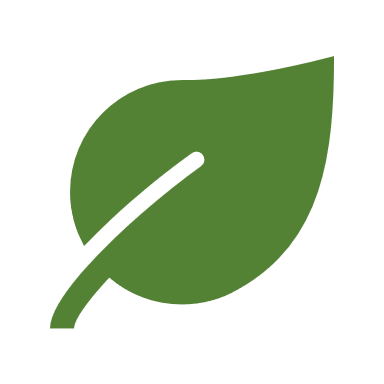 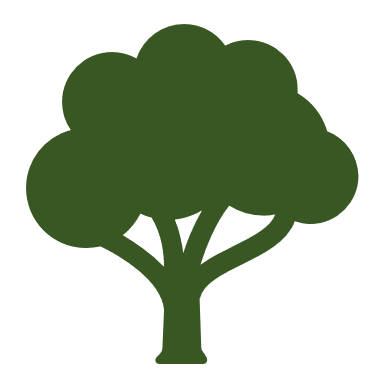 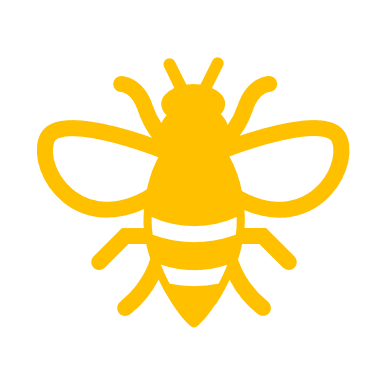 Barbara (EOWL Chair) 